TANTÁRGYI ADATLAPTantárgyleírásAlapadatokTantárgy neve (magyarul, angolul)  ● Azonosító (tantárgykód)BMEEPA tantárgy jellegeKurzustípusok és óraszámokTanulmányi teljesítményértékelés (minőségi értékelés) típusaKreditszám TantárgyfelelősTantárgyat gondozó oktatási szervezeti egységA tantárgy weblapja A tantárgy oktatásának nyelve A tantárgy tantervi szerepe, ajánlott féléveKözvetlen előkövetelmények Erős előkövetelmény:Gyenge előkövetelmény:Párhuzamos előkövetelmény:Kizáró feltétel (nem vehető fel a tantárgy, ha korábban teljesítette az alábbi tantárgyak vagy tantárgycsoportok bármelyikét):A tantárgyleírás érvényességeJóváhagyta az Építészmérnöki Kar Tanácsa, érvényesség kezdete Célkitűzések és tanulási eredmények Célkitűzések Tanulási eredmények A tantárgy sikeres teljesítésével elsajátítható kompetenciákTudás (KKK 7.1.1. a)Képesség (KKK 7.1.1. b)Attitűd – a KKK 7.1.. pontja szerint:Önállóság és felelősség – a KKK 7.1.. pontja szerint:Oktatási módszertan Tanulástámogató anyagokSzakirodalomJegyzetek Letölthető anyagokTantárgy tematikájaGyakorlati órák tematikája1. BLOKK –A SZÍNHARMÓNIA:Bevezetés: anyagok, eszközök, a félév feladatai.Különböző színrendszerek -a Coloroid színrendszer. Történeti és aktuális színharmónia kutatás a nagyvilágban és a Rajzi Tanszéken. Polikróm színharmóniák és aranymetszés, a zenei hangsorokkal való lehetséges strukturális és esztétikai megfeleltetés.Rajztermi munka – polikróm színharmóniák festése.A Természet rejtett színharmóniái – színes szürkék varázsa, megjelenésük a képzőművészetben.Rajztermi munka és konzultáció. Színes szürkék festése.2. BLOKK – KONKRÉT ÉPÍTÉSZETI SZÍNFELADATOKÉpületkülsők színdinamikai tervezése előre adott derékszögű rendszeren túllépő kortárs építészeti struktúrákra homlokzattagoló mintázatokkal. Szemléltetés a világ kortárs színes építészetéből.Különböző történelmi korok színpreferenciája.Történelmi jellegű utcasor 4 épületének összehangolt színterve (festés, vagy kollázs A/3).Panelépületek képzőművészeti jellegű színezése, szín a városban, street-art.Rajztermi munka és konzultáció.Építészeti belsők színtervezése kortárs polikróm színekkel túllépve a fehér és a beige sematizmusán. Fakúrák-textúrák és színek harmónia-összefüggései.Rajztermi munka és konzultáció.TantárgyKövetelmények A Tanulmányi teljesítmény ellenőrzése ÉS értékeléseÁltalános szabályok Teljesítményértékelési módszerekTeljesítményértékelések részaránya a minősítésbenÉrdemjegy megállapításJavítás és pótlás A tantárgy elvégzéséhez szükséges tanulmányi munka Jóváhagyás és érvényességJóváhagyta az Építészmérnöki Kar Tanácsa, érvényesség kezdete 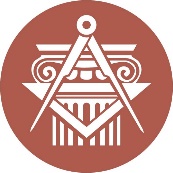 BUDAPESTI MŰSZAKI ÉS GAZDASÁGTUDOMÁNYI EGYETEMÉPÍTÉSZMÉRNÖKI KARkurzustípusheti óraszámjellegelőadás (elmélet)gyakorlatlaboratóriumi gyakorlatneve:beosztása:elérhetősége:szorgalmi időszakban végzett teljesítményértékelésekrészarányRészteljesítmény-értékelés100%összesen:∑ 100%tevékenységóra / félévrészvétel a kontakt tanórákonfélévközi készülés a gyakorlatokraházi feladat elkészítéseösszesen:∑ 